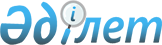 Атырау облысының әлеуметтік-экономикалық жағдайын нығайту туралы іс-шаралардың жоспарын бекіту туралыҚазақстан Республикасы Үкіметінің Қаулысы 1999 жылғы 25 наурыз N 299     Қазақстан Республикасының Үкіметі қаулы етеді:     1. Қоса беріліп отырған Атырау облысының әлеуметтік-экономикалық жағдайын нығайту туралы іс-шаралардың жоспары бекітілсін.     2. Осы қаулының орындалуын бақылау Қазақстан Республикасы Премьер-Министрінің орынбасары А.С.Павловқа жүктелсін.     3. Осы қаулы қол қойылған күнінен бастап күшіне енеді.     Қазақстан Республикасының        Премьер-Министрі                                 Қазақстан Республикасы Үкіметінің                            1999 жылғы 25 наурыздағы N 299 қаулысымен                                         бекітілген          Атырау облысының әлеуметтік-экономикалық жағдайын               нығайту жөніндегі іс шаралардың Жоспары __________________________________________________________________________|N |                 Іс-шара           |   Жауаптылар  | Аяқталу |Атқарылу |  |                                   |               | нысаны  | мерзімі |__|______ ____________________________|_______________|_________|________|1 |                2                  |       3       |    4    |    5    |__|___________________________________|_______________|_________|_________|                              1. Инвестициялар                            |__|___________________________________|_______________|_________|_________|1 |Мемлекеттік емес сыртқы займдар мен|               |         |         |  |тікелей инвестициялардың есебінен  |               |         |         |  |қаржыландырылуға ұсынылатын мынадай|               |         |         |  |жобалардың тізбесін қарау          |               |         |         |  |                                   |               |         |         |  |Атырау қаласындағы құс фабрикасын  |Облыс әкімі,   |Қорытынды|1999 жыл |  |салу - инвестиция көлемі 1,8 млн.  |Инвестициялар  |         |         |  |АҚШ доллары;                       |жөніндегі      |         |         |  |                                   |агенттік       |         |         |  |алкогольсіз сусындар цехын қайта   |бұл да         |Қорытынды|1999 жыл |  |құру                               |               |         |         |  |- инвестиция көлемі 0,162 млн. АҚШ |               |         |       доллары;                         |               |         |         |  |теплица кешенін қайта құру - инвес.|бұл да         |Қорытынды|1999 жыл |  |тиция көлемі 0,755 млн. АҚШ доллары|               |         |         |__|___________________________________|_______________|_________|_________|2 |Республикалық бюджет есебінен 1999-|               |         |         |  |2001 жылдарға арналған мемлекеттік |               |         |         |  |инвестициялар бағдарламасына енгізі|               |         |         |  |летін жобалар бойынша мынадай ұсын.|               |         |         |  |ыстарды қарау:                     |               |         |         |  |                                   |               |         |         |  |облыстың 37 елді мекенінде су таза.|Облыс әкімі,   |Қорытынды|1999 жыл |  |лайтын шағын қондырғыларды салу;   |Экономикалық   |         |         |  |                                   |жоспарлау      |         |         |  |                                   |жөніндегі      |         |         |  |                                   |агенттік,      |         |         |  |                                   |Қаржымині      |         |         |  |Орал-Каспий теңіз кеме қатынасы ка.|Облыс әкімі,   |Қорытынды|1999 жыл |  |налында су түбін тереңдету жұмыста.|Экономикалық   |         |         |  |ры;                                |жоспарлау      |         |         |  |                                   |жөніндегі      |         |         |  |                                   |агенттік,      |         |         |  |                                   |Қаржымині,     |         |         |  |Атырау-Орал республикалық маңызы   |Көліккомтуризм.|Жұмыстар.|1999-2001|  |бар автомобиль жолының 70 шақырым. |мині,          |ды орын. |жылдары  |  |дық Атырау-Махамбет учаскесін жапон|Экономикалық   |дау      |         |  |несие қаражаты есебінен қайта салу |жоспарлау      |         |         |  |                                   |жөніндегі      |         |         |  |                                   |агенттік,      |         |         |  |                                   |Қаржымині      |         |         |__|___________________________________|_______________|_________|_________||                       2. Шағын бизнес                                    |__|_____________________________________|______________________|_______|3 |Республикалық шағын кәсіпкерлікті    |Облыс әкімі, |Республи.|01.05.99ж|  |дамыту қорының Атырау филиалын ашу   |Шағын бизнес.|калық    |         |  |                                     |ті қолдау жөн|шағын    |         |  |                                     |індегі агент.|кәсіпкер.|         |  |                                     |тік, Республи|лікті да.|         |  |                                     |калық шағын  |мыту қоры|         |  |                                     |кәсіпкерлікті|басқарма.|         |  |                                     |дамыту қоры  |сының    |         |  |                                     |             |шешімі   |         |__|_____________________________________|_____________|_________|_________|4 |Мемлекеттік кепілдікпен берілетін    |Республикалық|Республи.|01.05.99ж|  |несиелерден Атырау облысының шағын   |шағын кәсіпк.|калық    |         |  |бизнесі мен шаруа қожалықтарын       |ерлікті дамы.|шағын    |         |  |дамытуға қаражат бөлуді басым тәртіп.|ту қоры      |кәсіпкер.|         |  |пен көздеу                           |             |лікті    |         |  |                                     |             |дамыту   |         |  |                                     |             |қоры бас.|         |  |                                     |             |қармасы. |         |  |                                     |             |ның      |         |  |                                     |             |шешімі   |         |__|_____________________________________|_____________|_________|_________|5 |Облыс әкімі айқындайтын салаларда    |Облыс әкімі, |Бірлескен|01.06.99ж|  |несиелік серіктестіктерді құру       |Шағын бизнес.|шешім    |         |  |жөніндегі пилоттық жобаны жүзеге     |ті қолдау жө.|         |         |  |асыру                                |ніндегі агент|         |         |  |                                     |тік,Қаржымині|         |         |  |                                     |Ұлттық банк  |         |         |__|_____________________________________|_____________|_________|_________|6 |Техникалық көмек шеңберінде Атырау   |Облыс әкімі, |Бірлескен|31.12.99ж|  |облысында шағын бизнесті қолдау жө.  |Экономикалық |шешім    |         |  |ніндегі жобаларды іске асыру мүмкін. |жоспарлау    |         |         |  |дігін қарау                          |жөніндегі    |         |         |  |                                     |агенттік,    |         |         |  |                                     |Шағын бизнес.|         |         |  |                                     |ті қолдау жө.|         |         |  |                                     |ніндегі агент|         |        |  |                                     |тік          |         ||__|_____________________________________|_____________|_________|_________|7 |Шағын кәсіпкерлік субъектілері үшін  |Облыс әкімі, |Ереже    |20.05.99ж|  |патенттеуге жататын кәсіп түрлерін   |Мемкірісмині |         |         |  |кеңейту мүмкіндігін қарау            |             |         |         |__|_____________________________________|_____________|_________|_________|                           3. Шағын несиелеу                              |__|_____________________________________|_____________|_________|_________|8 |Шағын несиелеу бағдарламасы бойынша  |Аз қамтылған |Бағдарла.|01.05.99ж|  |1,0 млн. АҚШ долларына дейін несие   |азаматтарды  |ма       |         |  |ресурстарын бөлу мүмкіндігін қарау   |қолдау       |         |         |  |                                     |жалпыұлттық  |         |         |  |                                     |қоры         |         |         |__|_____________________________________|_____________|_________|_________|9 |Ауылдық жердегі жұмыспен қамтылмаған |Аумақтық аз  |Шағын    |01.07.99ж|  |тұрғындарды жеке кәсіпкерлікке тарту |қамтылмаған  |несиелеу.|         |  |мақсатында оларға 300 га егістік алаң|азаматтарды  |ді жүзеге|         |  |және жалпы сомасы 14 млн. теңге      |қолдау қоры  |асыру    |         |  |шағын несиелер бөлу                  |             |         |         |__|_____________________________________|_____________|_________|_________|                         4. Ауыл және балық шаруашылығы                   |__|_____________________________________|_______________|_________|_______|10|Егістік алаңдарды сумен толассыз     |Облыс әкімі,  |Сумен   |31.12.99ж|  |қамтамасыз ету мақсатында облыстық   |Атырау су     |қамтама.|         |  |су шаруашылығы жөніндегі мемлекеттік |шаруашылығы   |сыз ету |         |  |кәсіпорынға 1999 жылда жергілікті    |жөніндегі     |        |         |  |бюджеттен 62 млн. теңге бөлу, оның   |мемлекеттік   |        |         |  |11 млн. теңгесін үстіміздегі жылдың  |кәсіпорны     |        |         |  |1 сәуіріне дейін аудару              |              |        |         |__|_____________________________________|______________|________|_________|11|Облыс әкімі мен банк арасында қол    |Халықтық банк|Бірлескен|31.12.99ж|  |жеткізілген уағдаластықты ескере     |тің басқарма.|бағдарла.|         |  |отырып Қазақстан Республикасының     |сы,Облыс әкі.|ма       |         |  |Халықтық банкі Басқармасына Атырау   |мі           |         |         |  |облысының әкімімен бірлесе отырып    |             |         |         |  |облыстың ауыл шаруашылығы тауарларын |             |         |         |  |өндірушілері мен ауыл инфрақұрылым.  |             |         |         |  |дарының субъектілерін қаржыландыру.  |             |         |         |  |дың арнайы бағдарламасын жасауды     |             |         |         |  |ұсыну                                |             |         |         |__|_____________________________________|_____________|_________|_________|12|Ауылды реформалау мәселелері бойынша |Ауылшаруашылы|Бірлескен|01.05.99ж|  |Атырау облысына практикалық көмек    |ғы министрлі.|бағдарла.|         |  |көрсету                              |гі,Облыс әкі.|ма       |        |  |                                     |мі           |         |  |__|_____________________________________|_____________|_________|_________|13|Орал-Каспий балық жүретін каналы мен |Ауыл шаруашылы|Үкіметке|жыл сайын|  |Қиғаш өзенінің сағасында жыл сайын   |ғы министрлігі|бірлескен|шілде   |  |80 млн. теңгеден кем емес сомада су  |Облыс әкімі,  |ұсыныс   |айында  |  |түбін тереңдету жұмысын жүргізуді    |Көліккомтуризм|         |        |  |қамтамасыз ету                       |мині,         |         |        |  |                                     |Қаржымині     |         |        |__|_____________________________________|______________|_________|________|14|Ұдайы өндіру мақсатында жұмыс істеп  |"Қазақойл"ҰМК,|Бірлескен|01.07.99|  |тұрған екі бекіре зауытын қаржылан.  |Облыс әкімі,  |шешім    |        |  |дыруды Каспий теңізінің шельфіндегі  |"ОКІОС"       |         |        |  |(солтүстік бөлігі) скважиналарды     |консорциумы   |         |        |  |барлаулық бұрғылаудың айрықша жағдай.|              |         |        |  |ларына енгізу туралы мәселені "ОКІОС"|              |         |        |  |консорциумына қатысушылармен пысық.  |              |         |        |  |тауды "Қазақойл" ҰМК-на тапсыру      |              |         |        |__|_____________________________________|______________|_________|________|15|Атырау облысы кәсіпорындарының балық |Астана қаласы |Бірлескен|01.05.99|  |өнімдерін сату бойынша фирмалық      |мен Атырау    |шешім    |      ж |  |дүкендер ұйымдастыру үшін сауда      |облысының     |         |        |  |алаңдарын бөлуге жәрдемдесу          |әкімдері      |         |        |__|_____________________________________|______________|_________|________|                 5. Денсаулық сақтау және білім                           |__|_____________________________________|_______________|_________|_______|16|Жылыой ауданындағы Жаңа Қаратон по.  |"Қазақойл" ҰМК |Шешім  |01.09.99ж|  |селкесінде 420 орындық мектеп салуды |               |       |         |  |қаржыландыру мәселесін шешу          |               |       |         |__|_____________________________________|_______________|_______|_________|17|Облыстың мектептері үшін 22 компью.  |Денсаулық,     |Министр|01.09.99ж|  |терлік сынып жинағын бөлу            |білім және     |ліктің |         |  |                                     |спорт          |шешімі |         |  |                                     |министрлігі    |       |         |__|_____________________________________|_______________|_______|_________|18|Атырау облысы ауылдық аудандарының   |Денсаулық,     |Бекітіл|01.05.99ж|  |тұрғындарына дәрігерлік көмек беру   |білім және     |ген бағ|         |  |бойынша 1999-2000 жылдарға арналған  |спорт          |дарлама|         |  |бағдарлама жасау және оны іске асыру |министрлігі    |       |         |__|_____________________________________|_______________|_______|_________|                       6. Энергетика және өнеркәсіп                       |__|_____________________________________|_______________|_________|_______|19|"Интергаз-Орталық Азия" ЖАҚ магис.   |Табиғи монопо. |Агенттік.|1999 ж.|  |тральдық газ құбырларымен газ тасы.  |лияны реттеу   |тік      |ІІІ    |  |малдау тарифтерінің негізділігі тура.|және бәсекені  |қаулысы  |тоқсаны|  |лы мәселені тасымалдау учаскелерінің |қорғау жөнін.  |         |       |  |ұзындығына байланысты қарау          |дегі агенттік, |         |       |  |                                     |ЭИжСМ          |         |       |__|_____________________________________|_______________|_________|_______|20|"Энергецентр-ЕС-Казахстан" МК балан. |Қаржыминінің  |Үкіметке|01.05.99ж|  |сына берілетін (Үкіметтің 1997 ж.    |Мемлекеттік   |ұсыныс  |         |  |9 қазандағы N 1431 қаулысы) жоғары,  |мүлік және    |        |         |  |орташа және төмен қысымды газ құбыр. |жекешелендіру |        |         |  |ларының тізбесінен Атырау облысының  |комитеті,     |        |         |  |объектілерін шығарып тастау мәселесін|ЭИжСМ         |        |         |  |қарау                                |              |        |         |__|_____________________________________|______________|________|_________|21|"Атырау мұнай өңдеу зауыты" АҚ-на    |"Қазақойл" ҰМК,|Үкіметке|01.05.99|  |меншігі туралы мәселені қарап,       |ЭИжСМ,         |ұсыныс  |        |  |Үкіметке ұсыныс енгізу               |Қаржымині      |        |        |__|_____________________________________|_______________|________|________|22|1995-1998 жылдар кезеңінде ауыл ша.  |Облыс әкімдері|Берешекті|01.12.99|  |руашылығы өнімдерін өндірушілерге    |Ауыл шаруашы. |өтеу     |        |  |мұнай өнімдерін директивалық беру    |лық министрлі.|         |        |  |бойынша Атырау облысының мұнай       |гі, Қаржымині |         |        |  |саласындағы кәсіпорындарына берешекті|              |         |        |  |өтеу жөнінде шаралар қолдану         |              |         |        |__|_____________________________________|______________|_________|________|23|Атырау қаласындағы "Шельф" АҚ-на     |Қорғаныс     |Қаржылан.|01.05.99ж|  |Қорғаныс министрлігі берген тапсырыс.|министрлігі  |дыруды   |         |  |тарды қаржыландыру мәселесін шешу    |             |ашу      |         |__|_____________________________________|_____________|_________|_________|24|"Шельф" АҚ-ын құрылымдық жетілдіру   |Қорғаныс     |Бірлескен|01.06.99ж|  |(сегменттеу) жөніндегі мәселені шешу |министрлігі, |шешім    |         |  |                                     |Қаржыминінің |         |         |  |                                     |Мемлекеттік  |         |         |  |                                     |мүлік және   |         |         |  |                                     |жекешелендіру|         |         |  |                                     |комитеті,    |         |         |  |                                     |ЭИжСМ        |         |         |__|_____________________________________|_____________|_________|_________|25|Атырау мұнай жабдықтары машина жасау |Облыс әкімі,   |Тапсырыс-|1999 ж.|  |зауытында мұнай өндіретін кәсіпорын. |"Заман-нефте.  |шарттарды|ішінде |  |дардың мұнай кәсіпшілігі және басқа  |маш" ЖШС,      |орналас. |       |  |жабдықтарды дайындау бойынша тапсы.  |"Қазақойл" ҰМК,|тыру     |       |  |рытарын ұлғайту мүмкіншілігін қарау  |"ҚазТрансОйл"  |         |       |  |                                     |ҰМТК           |         |       |__|_____________________________________|_______________|_________|_______|                         7. Көлік және байланыс                           |__|_____________________________________|_______________|_________|_______|26|Республикалық маңызы бар жолдарды |Көліккомтуризм.|Бірлескен|15.04.99ж |  |қайта құру, жөндеу және пайдалану.|мині,          |шешім    |         |  |ға қосымша қаражат бөлу мүмкінді. |Қаржымині      |         |         |  |гін қарау                         |               |         |         |__|_________________________________ |_______________|_________|_________|27|1998 жылы республикалық жүйе бойын|Қаржымині,   |Қосымша  |01.06.99ж|  |ша орындаған жол жұмыстары үшін,  |Көліккомтури.|қаражат  |         |  |оның ішінде Премьер-Министрдің    |зммині       |бөлу     |         |  |1998 ж.19 маусымдағы N 120 өкімі  |             |жөнінде  |         |  |бойынша,91,4 млн. теңге сомадағы  |             |ұсыныс   ||  |несиелік берешекті өтеу           |             |         |         |__|__________________________________|_____________|_________|_________|28|Облыстың Қызылқоға ауданындағы       |Қаржымині,     |Шешім  |01.05.99ж|  |Шолақсай өзенінде көпір салуға бөлі. |Төтенше жағдай.|       |         |  |нетін қаражаттың көлемі мен көзін    |лар жөніндегі  |       |         |  |айқындау                             |агенттік,      |       |         |  |                                     |Көліккомтуризм.|       |         |  |                                     |мині           |       |         |__|_____________________________________|_______________|_______|_________|29|Атырау әуежайының мәселесін шешу және|Көліккомтуризм.|Көлік, |01.07.99ж|  |жасанды ұшып-қону жолын әлемдік стан.|мині,          |коммуни|         |  |дарттарға сәйкес қайта салуды Көлік, |Қаржыминінің   |кация  |         |  |коммуникациялар және туризм министр. |Мемлекеттік    |және   |         |  |лігінің 1999-2000 жылдарға арналған  |мүлік және     |туризм |         |  |бағдарламасына енгізу                |жекешелендіру  |министр|         |  |                                     |комитеті,      |лігінің|         |  |                                     |"Атырауәуежайы"|шешімі |         |  |                                     |АҚ-ы           |       |         |__|_____________________________________|_______________|_______|_________|30|Жергілікті телекоммуникациялар жүйе. |"Қазақтелеком" |1999 ж.|31.12.99ж|  |сінің халықаралық және қалааралық    |ААҚ            |арналғ.|         |  |байланыстарын одан әрі жетілдіру     |               |ан бағ.|         |  |                                     |               |дарлама|         |__|_____________________________________|_______________|_______|_________|31|Атырау қаласы мен облыс аудандарын.  |Мәдениет,      |Үкімет.|01.07.99ж|  |дағы физикалық және моральдық ескір. |ақпарат және   |ке ұсы.|         |  |ген телерадио хабарын тарату жабдық. |қоғамдық келі. |ныс    |         |  |тарын ауыстыру жөніндегі жұмыс көле. |сім министрлі. |       |         |  |мін айқындау                         |гі, "Қазтеле.  |       |         |  |                                     |радио" МК      |       |         |__|_____________________________________|_______________|_______|_________|                 8. Қаржы және әлеуметтік мәселелер                       |__|_____________________________________|_______________|_________|_______|32|Атырау жөндеу шеберханасын Алматы    |Еңбек және     |Атырау |01.06.99ж|  |протез-ортопедия орталығына беру және|халықты әлеу.  |жөндеу |         |  |мүгедектер үшін бұйымдар дайындау    |меттік қорғау  |шеберха|         |  |                                     |министрлігі    |насының|         |  |                                     |               |жұмысын|         |  |                                     |               |қалпына|         |  |                                     |               |келтіру|         |__|_____________________________________|_______________|_______|_________|33|Уақытша жұмысқа қатыспауды, жүкті    |Еңбекәлеумет.  |Үкімет.|01.07.99ж|  |және босануы кезінде, бала дүниеге   |мині,          |ке ұсы.|         |  |келгенде, жерлегенде берілетін       |облыс әкімі    |ныс    |         |  |жәрдемақылар бойынша 445,3 млн.      |жұмыс берушілер|       |         |  |теңге сомасындағы берешекті өтеу     |               |       |         |  |мәселесін қарау                      |               |       |         |__|_____________________________________|_______________|_______|_________|34|1999 жылға арналған облыс бюджетін   |Облыс әкімі,   |Үкімет.|01.05.99ж|  |қалыптастырудың негізділігін қарау   |Қаржымині      |ке ұсы.|        |  |                                     |               |ныс    |      |__|_____________________________________|_______________|_______|_________|35|Заң шығару бастамашылығы тәртібімен  |Облыс әкімі,  |Үкіметке|01.05.99ж|  |"Қазақстан Республикасы Президентінің|Ауыл шаруашы. |ұсыныс  |         |  |"Салық және бюджетке төленетін басқа |лығы министр. |        |         |  |да міндетті төлемдер туралы" 1995    |лігі, Қаржыми.|        |         |  |жылғы 24 сәуірдегі N 2235 заң күші   |ні            |        |         |  |бар Жарлығына өзгерістер енгізу      |              |        |         |  |туралы" Қазақстан Республикасы Заңына|              |        |         |  |өнеркәсіп, көлік, байланыс, қорғаныс |              |        |         |  |және тағы өзге де ауыл шаруашылықтық |              |        |         |  |емес мақсатқа арналған жерлерге салық|              |        |         |  |салу бөлігінде өзгерістер енгізу     |              |        |         |  |туралы Заң жобасын дайындау          |              |        |         |__|_____________________________________|______________|________|_________|36|Таяу және алыс шетелдерден облыс     |Облыс әкімі,  |Жарты   |тұрақты  |  |кәсіпорындарына мамандар әкелу мен   |Еңбекәлеумет. |жылдық  |         |  |пайдалануды лицензиялау, сондай-ақ   |мині,         |ақпарат |         |  |олардың төлқұжат режимін сақтауы     |Ішкіісмині    |        |         |  |мәселелері бойынша тексеру жүргізуді |              |        |         |  |қамтамасыз ету және облыс әкіміне    |              |        |         |  |көмек көрсету                        |              |        |         |__|_____________________________________|______________|________|_________|37|Аумақтық өнеркәсіп саясатын әзірлеу  |Облыс әкімі,  |Бекітіл.|01.07.99ж|  |                                     |ЭИжСМ,        |ген бағ.|         |  |                                     |Қаржымині     |дарлама |         |__|_____________________________________|______________|________|_________|38|Жер қойнауын пайдаланушылармен жоба. |Табиғи ресурс.|Үкіметке|01.07.99ж|  |лардың экологиялық қауіпсіздігін     |тар және қор. |ұсыныс  |         |  |күшейту тұрғысында келіссөздер       |шаған ортаны  |        |         |  |жүргізу                              |қорғау министр|        |         |  |                                     |лігі,         |        |         |  |                                     |Инвестициялар |        |         |  |                                     |жөніндегі     |        |         |  |                                     |агенттік,     |        |         |  |                                     |Облыс әкімі   |        |         |__|_____________________________________|______________|________|_________|                     9. Тұрғын үй - коммуналдық шаруашылық                |__________________________________________________________________________|39|Атырау қаласының жолдарын күрделі    |Облыс әкімі,  |Үкіметке|01.12.99ж|  |жөндеуді қаржыландыру мәселесін қарау|Қаржымині,    |ұсыныс  |         |  |                                     |Көліккомтуризм|        |         |  |                                     |мині          |        |         |__|_____________________________________|______________|________|_________|40|Бюджеттік ұйымдар объектілерін      |ЭИжСМ-нің     |Үкіметке|01.12.99ж|  |дербес жылу көздеріне көшіруді қарау |Құрылыс істері|ұсыныс  |         |  |                                     |жөніндегі     |        |         |  |                                     |агенттігі,    |        |         |  |                                     |Қаржымині,    |        |         |  |                                     |Облыс әкімі   |        |         |__|_____________________________________|______________|________|_________    Оқығандар:    Қобдалиева Н.    Омарбекова А.          
					© 2012. Қазақстан Республикасы Әділет министрлігінің «Қазақстан Республикасының Заңнама және құқықтық ақпарат институты» ШЖҚ РМК
				